CAJA DE LA VIVIENDA POPULARINFORME MENSUAL DE GESTIÓN Y OPORTUNIDAD DE LAS RESPUESTAS A LAS PQRSDPeriodo: 01 al 31 de octubre de 2023Bogotá D.C., 22 de noviembre de 2023TABLA DE CONTENIDOINTRODUCCIÓNEn el presente informe se realiza el análisis a las Peticiones, Quejas, Reclamos, Sugerencias y Denuncias por Actos de Corrupción (PQRSD) que fueron registradas y recibidas en la Caja de la Vivienda Popular (CVP) durante octubre de 2023 a través de los canales de atención dispuestos para tal fin.Así mismo este informe incluye la información de las PQRSD, a las cuales se les dio respuesta de manera inoportuna en enero, febrero, marzo, abril, mayo, junio, julio, agosto y septiembre del 2023.De igual manera se identifican las tipologías interpuestas, las dependencias receptoras y emisoras de las PQRSD y los tiempos promedios de respuestas en días hábiles, con el fin de determinar el indicador de eficacia relacionado con la oportunidad a las respuestas a las PQRSD recibidas y registradas en Bogotá te escucha.Se debe aclarar que se tomó como fecha de inicio de los términos de Ley, el día siguiente al que las PQRSD quedaron registradas en el Sistema Distrital de Quejas y Soluciones (SDQS) Bogotá te escucha (www.bogota.gov.co/sdqs), atendiendo los lineamientos de la Secretaría General de la Alcaldía Mayor de Bogotá D.C.OBJETIVO Y ALCANCEEl objetivo es analizar la gestión de las PQRSD recibidas y registradas en la Caja de la Vivienda Popular en el Sistema Distrital de Quejas y Soluciones – Bogotá te escucha, para octubre del 2023 y las respuestas inoportunas en enero, febrero, marzo, abril, mayo, junio, julio, agosto y septiembre del 2023.Se analizará la gestión de las PQRSD recibidas y registradas en octubre del 2023, en relación con determinar el tiempo promedio empleado para registrar la respuesta definitiva en Bogotá te escucha, por las diferentes dependencias responsables de la solución a las PQRSD, canales de interacción, tipologías, número de PQRSD trasladadas por no competencia, subtema Veedurías ciudadanas, participación por localidad, participación por estrato socioeconómico, tipo de requirente y calidad del requirente.De igual manera se incluirá la información de las PQRSD que fueron contestadas inoportunamente durante enero, febrero, marzo, abril, mayo, junio, julio, agosto y septiembre del 2023.METODOLOGÍASe analizó la información registrada en el Sistema Distrital de Quejas y Soluciones - Bogotá te escucha sobre las distintas PQRSD registradas y recibidas en octubre del 2023.La información del reporte del mes es: fecha de ingreso, número de la PQRSD, número radicado de entrada, fecha de radicado de respuesta, número radicado de salida, dependencia, canal, tipo de petición y asunto. Al reporte generado, se le incorpora columnas para el cálculo de tiempo de Ley (días hábiles), el cálculo en días hábiles de respuesta y la columna que indica si la respuesta fue oportuna o inoportuna.GESTIÓN DE LAS PQRSD REGISTRADAS Y RECIBIDAS EN OCTUBRE DE 2023Número de PQRSD registradas y recibidasDurante octubre del 2023 se registraron y recibieron 446 PQRSD (ver Gráfica No. 1), las cuales se encuentran en el Sistema Distrital de Quejas y Soluciones Bogotá Te Escucha (SDQS), cumpliendo el Decreto 371 de 2010 expedido por la Alcaldía Mayor de Bogotá “Por el cual se establecen lineamientos para preservar y fortalecer la transparencia y para la prevención de la corrupción en las Entidades y Organismos del Distrito Capital”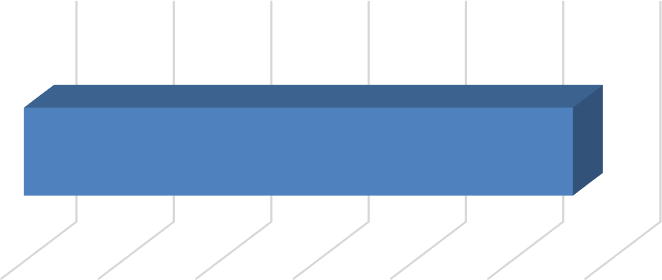 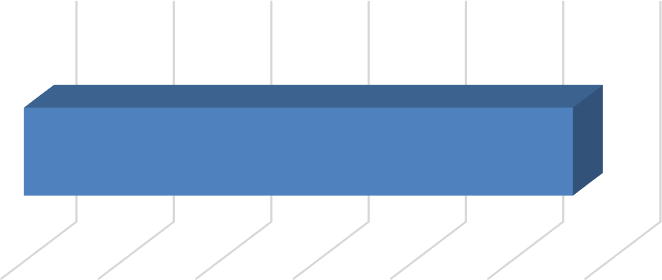 Fuente: Bogotá te escuchaCanales de Interacción en Bogotá te escuchaDe los canales dispuestos para la recepción de PQRSD se identificó que los más utilizados por la ciudadanía fueron: el canal escrito con una participación del 55,16% (246), el canal e- mail con 34,53% (154), el canal presencial con un 5,16% (23) el canal web con un 4,71% (21) y por último el buzón con un 0,45% (2).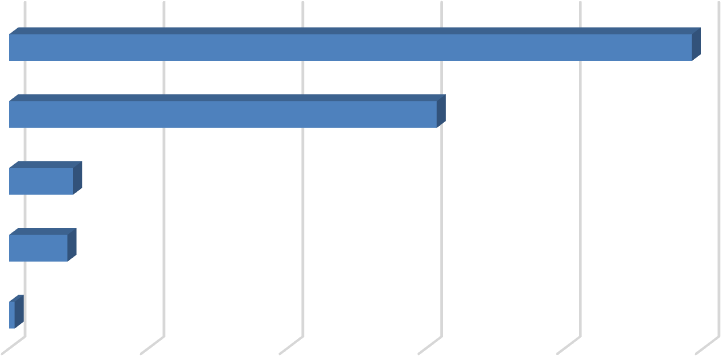 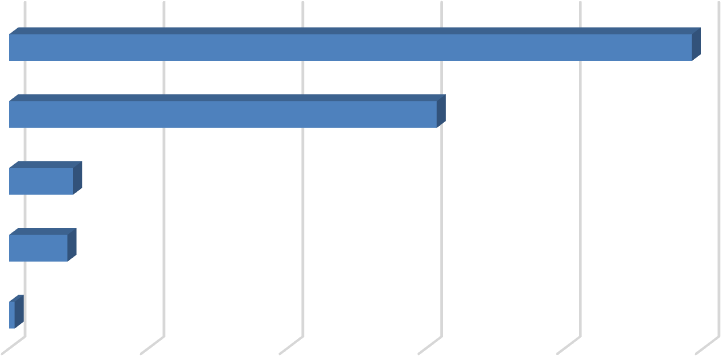 Fuente: Bogotá te escuchaTipologías de las PQRSD en Bogotá te escuchaDe las 446 PQRSD registradas y recibidas en octubre, el Derecho de Petición de Interés Particular fue la tipología más utilizada por la ciudadanía, con una participación del 87,44% (390), seguido de la Solicitud de Copia con un 4,93% (22), el Derecho de Petición de Interés General con un 3,59% (16), el Reclamo con un 2,02% (9), la Solicitud de Acceso a la Información y la Consulta cada una con un 0,90% (4) respectivamente y la Queja con un 0,22% (1).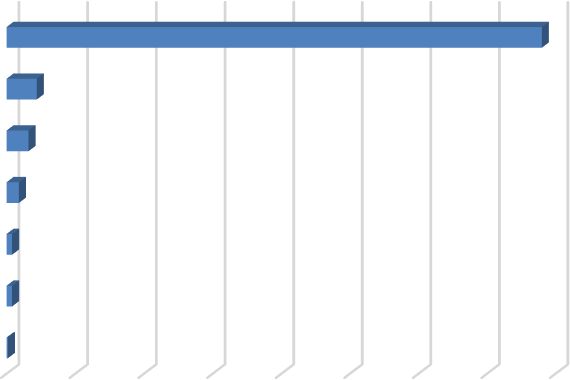 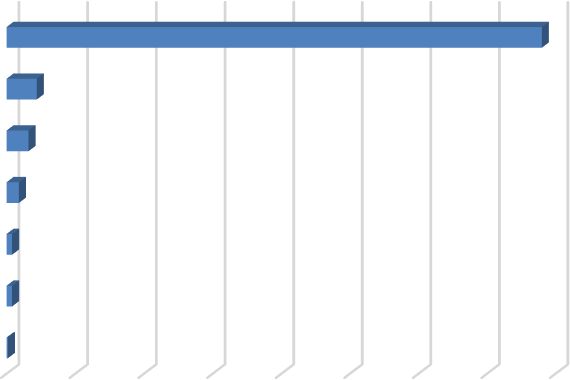 Fuente: Bogotá te escuchaEn cumplimiento de la Ley 1712 de 2014 “Por medio de la cual se crea la Ley de Transparencia y del Derecho de Acceso a la Información Pública Nacional y se dictan otras disposiciones” y el Decreto 103 de 2015 “Por el cual se reglamenta parcialmente la Ley 1712 de 2014 y se dictan otras disposiciones”, las siguientes son las solicitudes de acceso a la información que fueron registradas y recibidas por la Entidad:Número de solicitudes de información recibidas	4Número de solicitudes trasladadas a otra institución	0Se negó la información	0Quejas y Reclamos recibidos y registrados durante el segundo semestreNúmero de PQRSD Trasladadas por no CompetenciaDel total de PQRSD registradas y recibidas en la Caja de la Vivienda Popular durante octubre, 20 peticiones fueron trasladadas por no competencia a otras Entidades.Fuente: Bogotá te escuchaSubtema Veedurías CiudadanasEn octubre del 2023 no hubo peticiones con subtema de Veedurías CiudadanasParticipación por Localidad de los requerimientos registrados y recibidos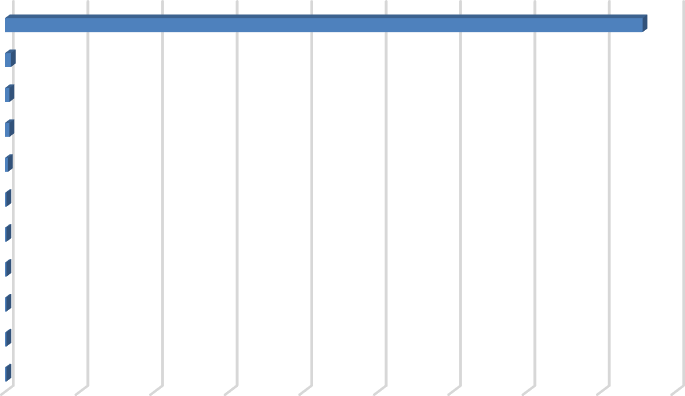 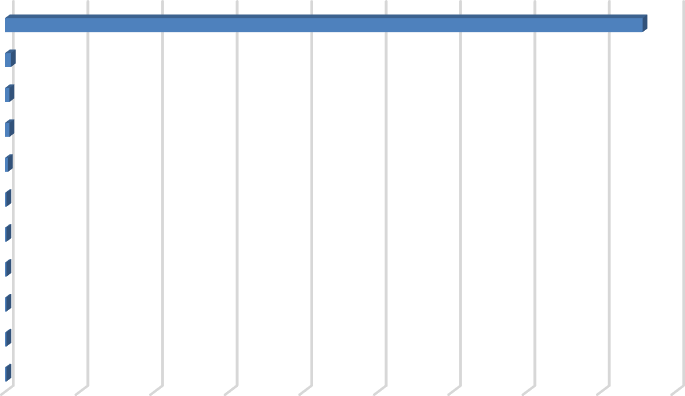 Fuente: Bogotá te escuchaNota: los requerimientos denominados en blanco corresponden a que la ciudadanía se abstiene de suministrar la información al momento de interponer las PQRSD.Participación por Estrato SocioeconómicoDe las 446 PQRSD registradas y recibidas en octubre prevalecen los estratos socioeconómicos 1 y 2, los cuales corresponde al grupo objetivo de la Entidad.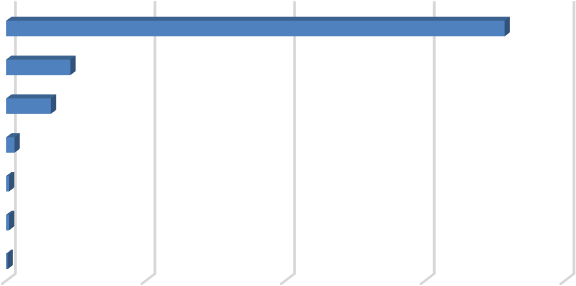 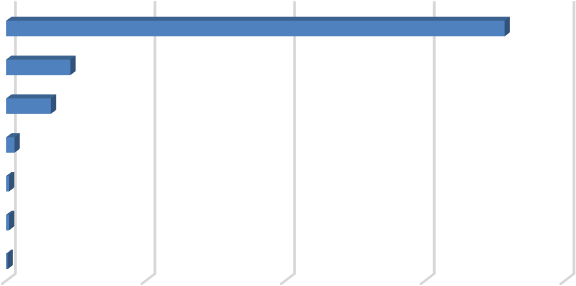 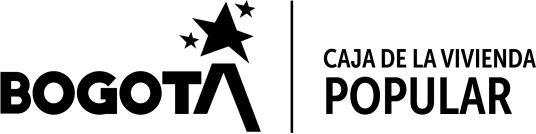 Fuente: Bogotá te escuchaNota: los requerimientos denominados en blanco corresponden a que la ciudadanía se abstiene de suministrar la información al momento de interponer las PQRSD.Tipo de RequirenteDe las 446 PQRSD registradas y recibidas en octubre, el 97,09% (433) son personas naturales.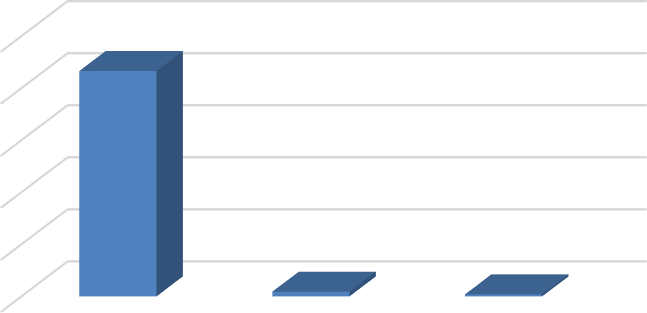 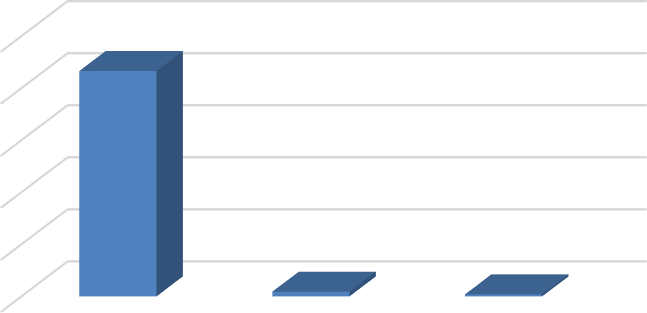 Fuente: Bogotá te escuchaCalidad del RequirenteLas normas colombianas permiten que cualquier persona, natural o jurídica, presente peticiones respetuosas a las autoridades, de acuerdo con lo contemplado en el artículo 23 de la Constitución Política de Colombia.Fuente: Bogotá te escuchaOPORTUNIDAD DE RESPUESTA A LAS PQRSDPQRSD cerradas en el períodoDe las 446 PQSD registradas y recibidas durante octubre del 2023, se evidencia en Bogotá te escucha que, con corte al 22 de noviembre del 2023, se encuentran cerradas un total de 438 peticiones y 8 se encuentran en trámite dentro del tiempo establecido por la Ley.Tiempo Promedio de Respuesta por Tipología y Dependencia octubre 2023Fuente: Bogotá te escuchaRespuestas con cierre inoportuno – enero a septiembre del 2023Fuente: Bogotá te escuchaCONCLUSIONESDe acuerdo con las PQRSD interpuestas por la ciudadanía en octubre de 2023 ante la Caja de la Vivienda Popular - CVP, se puede concluir que:En relación con las tipologías, la Entidad utilizo 11,56 días hábiles promedio para dar respuesta a las PQRSD.De los canales dispuestos para la recepción de PQRSD se identificó que los más utilizados por la ciudadanía fueron: el canal escrito con una participación del 55,16% (246), el canal e-mail con 34,53% (154), el canal presencial con un 5,16% (23) el canal web con un 4,71% (21) y por último el buzón con un 0,45% (2).De las 446 PQRSD registradas y recibidas en octubre, el Derecho de Petición de Interés Particular fue la tipología más utilizada por la ciudadanía, con una participación del 87,44% (390), seguido de la Solicitud de Copia con un 4,93% (22), el Derecho de Petición de Interés General con un 3,59% (16), el Reclamo con un 2,02% (9), la Solicitud de Acceso a la Información y la Consulta cada una con un 0,90% (4) respectivamente y la Queja con un 0,22% (1).	Por último y no obstante la responsabilidad de cada una de las dependencias de la CVP, de dar respuesta oportuna a las PQRSD interpuestas por la ciudadanía, es importante tener en cuenta el seguimiento que realiza la Dirección de Gestión Corporativa - Proceso de Servicio al Ciudadano, a las PQRSD por medio del aplicativo denominado alarmas tempranas, donde se reportan todos los requerimientos que tienen las dependencias de la CVP, como método de prevención para el cierre de requerimientos dentro del tiempo establecido por la Ley. Este reporte se envía a cada una de las dependencias de la Entidad, con el fin de que se efectué su revisión y así garantizar el derecho fundamental de petición a la ciudadanía.INFORME MENSUAL DE GESTIÓN Y OPORTUNIDAD DE LAS RESPUESTAS A LAS PQRSD NOVIEMBRE 2023CRISTINA SANCHEZ HERRERADirectora de Gestión CorporativaElaboró: Roberto Carlos Narváez Cortés - Contratista DGCTABLA No. 1 – Quejas y reclamos y registrados durante el segundo semestreTABLA No. 1 – Quejas y reclamos y registrados durante el segundo semestreTABLA No. 1 – Quejas y reclamos y registrados durante el segundo semestreTABLA No. 1 – Quejas y reclamos y registrados durante el segundo semestreTABLA No. 1 – Quejas y reclamos y registrados durante el segundo semestreTABLA No. 1 – Quejas y reclamos y registrados durante el segundo semestreTABLA No. 1 – Quejas y reclamos y registrados durante el segundo semestreTABLA No. 1 – Quejas y reclamos y registrados durante el segundo semestreNoFecha ingresoNúmero petición SDQSDependenciaTipo de peticiónRespuesta OportunaTemaReiteració n	en	el tema durante elmes110/07/20233067702023Dirección	de ReasentamientosReclamoSíInconformidad con el proceso de reubicaciónSí210/07/20233066872023Dirección	deMejoramiento	de BarriosReclamoSíInconformidad por daños en una obra de escala barrialNo312/07/20233096322023Dirección	de Mejoramiento de ViviendaReclamoSíInconformi dad por la negativa de acceso al	planterrazaSí413/07/20233127532023Dirección	de ReasentamientosReclamoSíInconformidad con el proceso dereubicaciónSí514/07/20233131912023Dirección de Mejoramient o de ViviendaQuejaSíInconformidad por la negativa de acceso al plan terrazaSí617/07/20233151422023Dirección de Reasentamie ntosReclamoSíInconformidad pagos	dearriendorelocalización transitoriaSí724/07/20233222742023Dirección de Mejoramient o de ViviendaReclamoSíInconformidad sobre	la	obra realizadaNoTABLA No. 1 – Quejas y reclamos y registrados durante el segundo semestreTABLA No. 1 – Quejas y reclamos y registrados durante el segundo semestreTABLA No. 1 – Quejas y reclamos y registrados durante el segundo semestreTABLA No. 1 – Quejas y reclamos y registrados durante el segundo semestreTABLA No. 1 – Quejas y reclamos y registrados durante el segundo semestreTABLA No. 1 – Quejas y reclamos y registrados durante el segundo semestreTABLA No. 1 – Quejas y reclamos y registrados durante el segundo semestreTABLA No. 1 – Quejas y reclamos y registrados durante el segundo semestreNoFecha ingresoNúmero petición SDQSDependenciaTipo de peticiónRespuesta OportunaTemaReiteració n	en	el tema durante el mes828/07/20233294962023Dirección de Reasentamie ntosReclamoSíInconformidad pagos	dearriendo relocalizacióntransitoriaSí92/08/20233355742023Dirección de Reasentamie ntosReclamoSíInconformidad pagos	dearriendorelocalización transitoriaSí102/08/20233362472023Dirección de Urbanizacion es y TitulaciónReclamoSíInconformidad con	la	falta responsabilidad y agilidad en los tramitesNo1110/08/20233446972023Dirección de Mejoramient o deViviendaReclamoSíInconformidad plan terrazaSí1210/08/20233454092023Dirección de Mejoramient o deViviendaReclamoSíInconformidad por la negativa de acceso al plan terrazaSí1316/08/20233534432023Dirección de Reasentamie ntosReclamoSíInconformidad pago	segundo desembolsoNo1418/08/20233552132023Dirección de Reasentamie ntosReclamoSíInconformidad relación	de núcleo familiar en el  proceso  dereubicaciónNo1525/08/20233641882023Dirección de Reasentamie ntosReclamoSíInconformidad saneamiento predio en alto riesgoNo1627/08/20233664542023Dirección de Mejoramiento de ViviendaQuejaSíInconformidad sobre	la	obra realizadaSí1728/08/20233673302023Dirección de Mejoramiento de ViviendaReclamoSíInconformidad sobre	la	obra realizadaSíTABLA No. 1 – Quejas y reclamos y registrados durante el segundo semestreTABLA No. 1 – Quejas y reclamos y registrados durante el segundo semestreTABLA No. 1 – Quejas y reclamos y registrados durante el segundo semestreTABLA No. 1 – Quejas y reclamos y registrados durante el segundo semestreTABLA No. 1 – Quejas y reclamos y registrados durante el segundo semestreTABLA No. 1 – Quejas y reclamos y registrados durante el segundo semestreTABLA No. 1 – Quejas y reclamos y registrados durante el segundo semestreTABLA No. 1 – Quejas y reclamos y registrados durante el segundo semestreNoFecha ingresoNúmero petición SDQSDependenciaTipo de peticiónRespuesta OportunaTemaReiteració n	en	el tema durante el mes1828/08/20233674042023Dirección de Mejoramient o deViviendaReclamoSíInconformidad por la negativa de acceso  al  planterrazaSí1928/08/20233678932023Dirección de Mejoramient o de ViviendaReclamoSíInconformidad por	la	no aceptación de la renuncia  a  lasmejorasNo2030/08/20233709802023Dirección de Reasentamie ntosReclamoSíInconformidad pagos	dearriendorelocalización transitoriaSí2131/08/20233726832023Dirección de Reasentamie ntosReclamoSíInconformidad por	asignación del VURNo2231/08/20233734322023Dirección de Reasentamie ntosReclamoSíInconformidad por asignación de vivienda definitivaNo234/09/20233774702023Dirección de Mejoramient o de ViviendaReclamoSíInconformidad con	el	plan terrazaSí245/09/20233784432023Dirección de Reasentamie ntosReclamoSíInconformidad por	la	no respuesta de una petición interpuesta el 4de agostoSí2519/09/20233975812023Dirección de Reasentamie ntosReclamoSíInconformidad pagos	dearriendo relocalizacióntransitoriaSí2620/09/20233990872023Dirección de Reasentamie ntosReclamoSíInconformidad pagos	dearriendorelocalización transitoriaSí2722/09/20234075032023Dirección de Urbanizacion es y TitulaciónReclamoSíInconformidad por	la	no respuesta de una peticiónSíTABLA No. 1 – Quejas y reclamos y registrados durante el segundo semestreTABLA No. 1 – Quejas y reclamos y registrados durante el segundo semestreTABLA No. 1 – Quejas y reclamos y registrados durante el segundo semestreTABLA No. 1 – Quejas y reclamos y registrados durante el segundo semestreTABLA No. 1 – Quejas y reclamos y registrados durante el segundo semestreTABLA No. 1 – Quejas y reclamos y registrados durante el segundo semestreTABLA No. 1 – Quejas y reclamos y registrados durante el segundo semestreTABLA No. 1 – Quejas y reclamos y registrados durante el segundo semestreNoFecha ingresoNúmero petición SDQSDependenciaTipo de peticiónRespuesta OportunaTemaReiteració n	en	el tema durante el mes3818/10/20234598702023Dirección de Mejoramient o de BarriosReclamoSíInconformidad por	la	 no respuesta de una petición interpuesta	enabrilSí3919/10/20234620532023Dirección de Reasentamie ntosReclamoSíInconformidad por el no cierre del procesoNo4026/10/20234751102023Subdirección Administrativ aReclamoSíInconformidad por certificación de	pensión CETILNo4127/10/20234767392023Dirección de Mejoramient o de ViviendaReclamoSíInconformidad con	el	plan terrazaSÍ422/10/20234365382023Dirección de Reasentamie ntosQuejaSíQueja ante Diana Guevara por “no atender debidamente”SíTABLA No. 2 - TRASLADOS POR NO COMPETENCIAENTIDADTOTALSecretaría del Hábitat12Catastro3Secretaría de Planeación1Defensoría del espacio público1Secretaría General1IDU1Secretaría de Ambiente1Total20500433400300200100940Natural(en blanco)JuridicaTABLA No. 3 – CALIDAD DEL REQUIRIENTETABLA No. 3 – CALIDAD DEL REQUIRIENTETABLA No. 3 – CALIDAD DEL REQUIRIENTEPETICIONARIOCANTIDADPORCEN TAJEIdentificado43797,98%Anónimo92,02%TOTAL446100,00%TABLA No. 4 - TIEMPO PROMEDIO DE RESPUESTA A PQRSD EN DÍAS HÁBILESTABLA No. 4 - TIEMPO PROMEDIO DE RESPUESTA A PQRSD EN DÍAS HÁBILESTABLA No. 4 - TIEMPO PROMEDIO DE RESPUESTA A PQRSD EN DÍAS HÁBILESTABLA No. 4 - TIEMPO PROMEDIO DE RESPUESTA A PQRSD EN DÍAS HÁBILESTABLA No. 4 - TIEMPO PROMEDIO DE RESPUESTA A PQRSD EN DÍAS HÁBILESTABLA No. 4 - TIEMPO PROMEDIO DE RESPUESTA A PQRSD EN DÍAS HÁBILESTABLA No. 4 - TIEMPO PROMEDIO DE RESPUESTA A PQRSD EN DÍAS HÁBILESTABLA No. 4 - TIEMPO PROMEDIO DE RESPUESTA A PQRSD EN DÍAS HÁBILESTABLA No. 4 - TIEMPO PROMEDIO DE RESPUESTA A PQRSD EN DÍAS HÁBILESDEPENDENCIACONSULTADERECHO DE PETICIÓN DE INTERES GENERALDERECHO DE PETICIÓN DE INTERES PARTICULARRECLAMOQUEJASOLICITUD DEACCESO A LA INFORMACIÓNSOLICITUD DE COPIATOTAL, GENERALDirección de Gestión CorporativaDirección de Gestión Corporativa147,5710,79Dirección de Mejoramiento de BarriosDirección de Mejoramiento de Barrios14,510,1412,32Dirección de Mejoramiento de Vivienda2613,813,811316,65Dirección de Reasentamientos1414,513,2613,7513,58,3312,89Dirección de Urbanizaciones y Titulación41110,8989,618,7Dirección GeneralDirección General9,759,75Dirección JurídicaDirección Jurídica2222Oficina Asesora de ComunicacionesOficina Asesora de Comunicaciones1414Oficina Asesora de PlaneaciónOficina Asesora de Planeación8109Proceso de Servicio al CiudadanoProceso de Servicio al Ciudadano22Subdirección AdministrativaSubdirección Administrativa3,26,54,85Subdirección FinancieraSubdirección Financiera10,5310,53Total14,6713,6310,111,0813,598,9711,12TABLA No. 5 – CIERRE INOPORTUNO DE LAS PQRSD ENERO, FEBRERO, MARZO, ABRIL, MAYO, JUNIO, JULIO, AGOSTO Y SEPTIEMBRE DEL 2023TABLA No. 5 – CIERRE INOPORTUNO DE LAS PQRSD ENERO, FEBRERO, MARZO, ABRIL, MAYO, JUNIO, JULIO, AGOSTO Y SEPTIEMBRE DEL 2023TABLA No. 5 – CIERRE INOPORTUNO DE LAS PQRSD ENERO, FEBRERO, MARZO, ABRIL, MAYO, JUNIO, JULIO, AGOSTO Y SEPTIEMBRE DEL 2023TABLA No. 5 – CIERRE INOPORTUNO DE LAS PQRSD ENERO, FEBRERO, MARZO, ABRIL, MAYO, JUNIO, JULIO, AGOSTO Y SEPTIEMBRE DEL 2023TABLA No. 5 – CIERRE INOPORTUNO DE LAS PQRSD ENERO, FEBRERO, MARZO, ABRIL, MAYO, JUNIO, JULIO, AGOSTO Y SEPTIEMBRE DEL 2023TABLA No. 5 – CIERRE INOPORTUNO DE LAS PQRSD ENERO, FEBRERO, MARZO, ABRIL, MAYO, JUNIO, JULIO, AGOSTO Y SEPTIEMBRE DEL 2023TABLA No. 5 – CIERRE INOPORTUNO DE LAS PQRSD ENERO, FEBRERO, MARZO, ABRIL, MAYO, JUNIO, JULIO, AGOSTO Y SEPTIEMBRE DEL 2023TABLA No. 5 – CIERRE INOPORTUNO DE LAS PQRSD ENERO, FEBRERO, MARZO, ABRIL, MAYO, JUNIO, JULIO, AGOSTO Y SEPTIEMBRE DEL 2023NoFecha ingresoNúmero petición SDQSDependenciaTipo de PeticiónTiempo de respuestasFecha radicado de respuestaGestión en días hábiles110/01/202380442023Dirección de ReasentamientosDerecho de petición de InterésGeneral151/02/202316213/01/2023163052023Dirección de ReasentamientosDerecho depetición de Interés Particular158/02/202318313/01/2023165112023Dirección de ReasentamientosDerecho depetición de Interés Particular156/02/202316413/01/2023165842023Dirección de ReasentamientosDerecho de petición de Interés Particular156/02/202316516/01/2023205662023Dirección de ReasentamientosDerecho de petición de Interés Particular157/02/202316616/01/2023206252023Dirección de ReasentamientosDerecho de petición de InterésParticular158/02/20231772/02/2023556492023Subdirección AdministrativaDerecho de petición de Interés Particular15Respuesta parcial 22/02/2023Respuesta Definitiva 17/03/202314-3181/03/20231119212023Dirección de ReasentamientosDerecho depetición de Interés Particular1524/03/20231692/03/20231138552023Dirección de ReasentamientosSolicitud de Copia1017/03/202311102/03/20231151022023Dirección de ReasentamientosDerecho depetición de Interés Particular1528/03/202317117/03/20231223272023Dirección de ReasentamientosSolicitud de Copia1024/03/202312128/03/20231253162023Dirección de ReasentamientosDerecho de petición de Interés Particular1531/03/202316138/03/20231252872023Dirección de ReasentamientosDerecho de petición de Interés Particular1531/03/202316148/03/20231252362023Dirección de ReasentamientosDerecho de petición de InterésParticular1531/03/202316158/03/20231247572023Dirección de ReasentamientosDerecho de petición de InterésParticular1531/03/202316169/03/20231280542023Dirección de Mejoramiento de ViviendaSolicitud de Acceso a la Información1027/03/2023111722/03/20231467952023Dirección JurídicaDerecho de petición de Interés Particular1517/04/2023161828/03/20231533232023Dirección de Mejoramiento de BarriosDerecho de petición de Interés General1521/04/2023161928/03/20231583572023Subdirección AdministrativaDerecho depetición de Interés Particular1521/04/2023162028/03/20231582512023Subdirección AdministrativaDerecho depetición de Interés Particular1521/04/2023162128/03/20231580242023Subdirección AdministrativaDerecho de petición de Interés Particular1521/04/2023162228/03/20231573822023Subdirección AdministrativaDerecho de petición de Interés Particular15Respuesta parcial 21/04/2023-Respuesta Definitiva- 28/04/202316-212330/03/20231631022023Dirección de ReasentamientosDerecho de petición de InterésParticular1525/04/2023162410/04/20231738082023Dirección de ReasentamientosDerecho depetición de Interés Particular153/05/2023162510/04/20231739462023Dirección de ReasentamientosDerecho depetición de Interés Particular153/05/2023162610/04/20231739552023Dirección de ReasentamientosReclamo153/05/2023162710/04/20231741262023Dirección de ReasentamientosDerecho de petición de InterésParticular153/05/2023162810/04/20231741372023Dirección de ReasentamientosDerecho de petición de Interés Particular153/05/2023162910/04/20231741932023Dirección de ReasentamientosDerecho de petición de Interés Particular153/05/2023163010/04/20231742602023Dirección de ReasentamientosDerecho de petición de InterésParticular153/05/2023163110/04/20231743742023Dirección de ReasentamientosDerecho de petición de InterésParticular153/05/2023163210/04/20231744282023Dirección de ReasentamientosDerecho depetición de Interés Particular153/05/2023163310/04/20231744742023Dirección de ReasentamientosDerecho depetición de Interés Particular153/05/2023163410/04/20231745752023Dirección de ReasentamientosDerecho de petición de Interés Particular153/05/2023163510/04/20231746042023Dirección de ReasentamientosDerecho de petición de Interés Particular153/05/2023163610/04/20231747722023Dirección de ReasentamientosDerecho de petición de Interés Particular153/05/2023163710/04/20231749262023Dirección de ReasentamientosDerecho de petición de InterésParticular153/05/2023163810/04/20231749972023Dirección de ReasentamientosDerecho de petición de InterésParticular153/05/2023163910/04/20231754932023Dirección de ReasentamientosDerecho depetición de Interés Particular153/05/2023164011/04/20231761392023Dirección de Urbanizaciones y TitulaciónDerecho de petición de Interés Particular154/05/2023164117/04/20231863042023Dirección de ReasentamientosSolicitud de copia103/05/2023114217/04/20231865712023Dirección de ReasentamientosSolicitud de copia103/05/2023114320/04/20231928932023Dirección de Mejoramiento de BarriosDerecho de petición de Interés Particular1515/05/202316444/05/20232149142023Dirección JurídicaDerecho de petición de InterésParticular1531/05/2023184516/05/20232337662023Subdirección FinancieraDerecho depetición de Interés Particular158/06/202316469/06/20232728142023Subdirección FinancieraDerecho depetición de Interés Particular156/07/2023164721/06/20232867942023Dirección de Urbanizaciones y TitulaciónDerecho de petición de Interés Particular1514/07/2023164825/06/20232913602023Dirección de ReasentamientosDerecho de petición de InterésParticular1518/07/2023164928/08/20233679352023Subdirección FinancieraDerecho de petición de InterésParticular1519/09/2023165010/08/20233451952023Dirección JurídicaDerecho de petición de InterésParticular158/09/2023205131/08/20233738122023Dirección JurídicaDerecho depetición de Interés Particular1502/10/20322